附件 2四川省书法水平测试毛笔书法 1—9 级书写作品优秀卷、合格卷范本注：本范本为历年优秀卷、合格卷书写作品，实际书写要求请参照《四 川省书法水平测试毛笔书法测试大纲》（2022 年版），以当年度试卷作答要 求为准。一、毛笔 1 级第一题 临写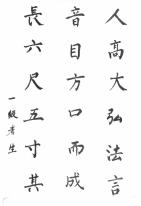 优秀卷样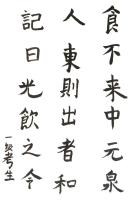 合格卷样二、毛笔 2 级第一题 临写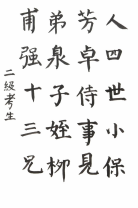 优秀卷样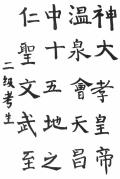 合格卷样1三、毛笔 3 级第一题 临写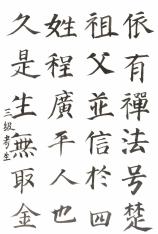 优秀卷样四、毛笔 4 级第二题 临写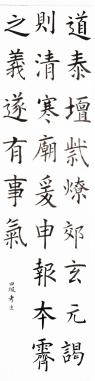 优秀卷样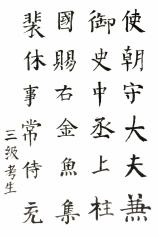 合格卷样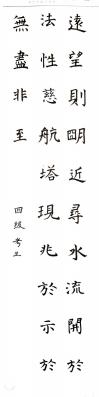 合格卷样第三题 命题创作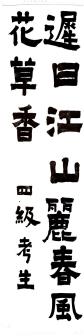 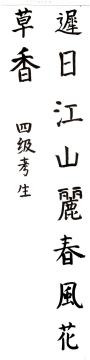 五、毛笔 5 级第二题 临写优秀卷样合格卷样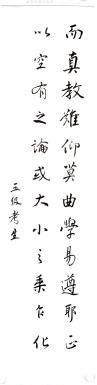 优秀卷样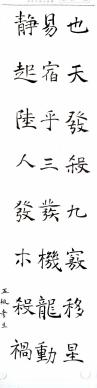 合格卷样第三题 命题创作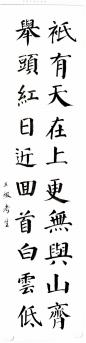 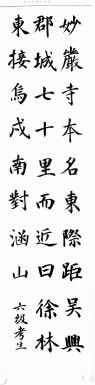 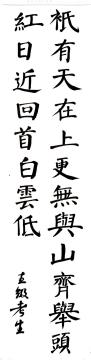 六、毛笔 6 级第二题 临写优秀卷样合格卷样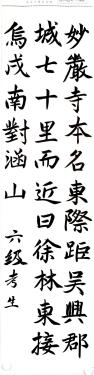 优秀卷样合格卷样第三题 命题创作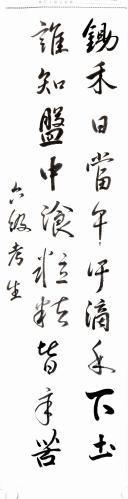 优秀卷样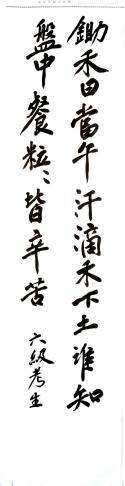 合格卷样七、毛笔 7 级第二题 临写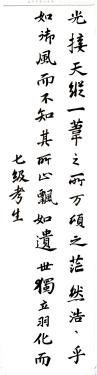 优秀卷样第三题 命题创作 1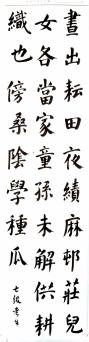 优秀卷样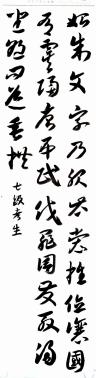 合格卷样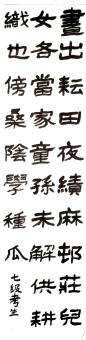 合格卷样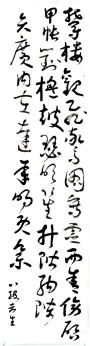 第四题 命题创作 2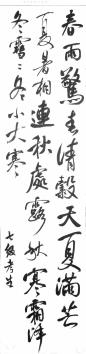 优秀卷样八、毛笔 8 级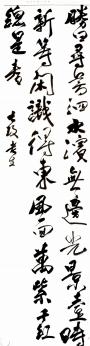 合格卷样第二题 临写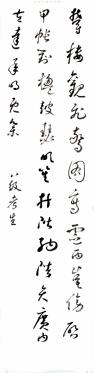 优秀卷样合格卷样第三题 命题创作 1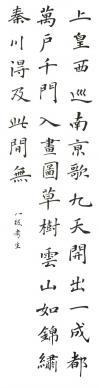 优秀卷样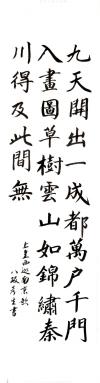 合格卷样第四题 命题创作 2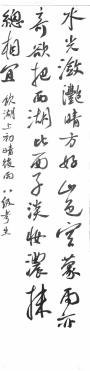 优秀卷样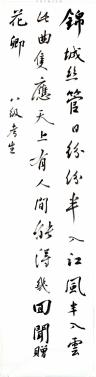 合格卷样九、毛笔 9 级第二题 临写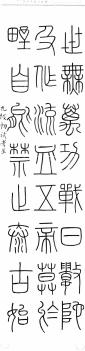 优秀卷样第三题 命题创作 1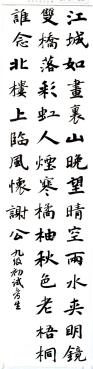 优秀卷样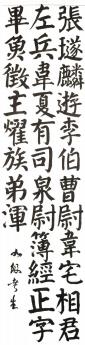 合格卷样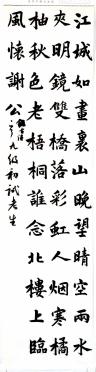 合格卷样第四题 命题创作 2优秀卷样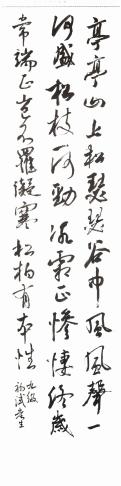 合格卷样— 11  —无样卷